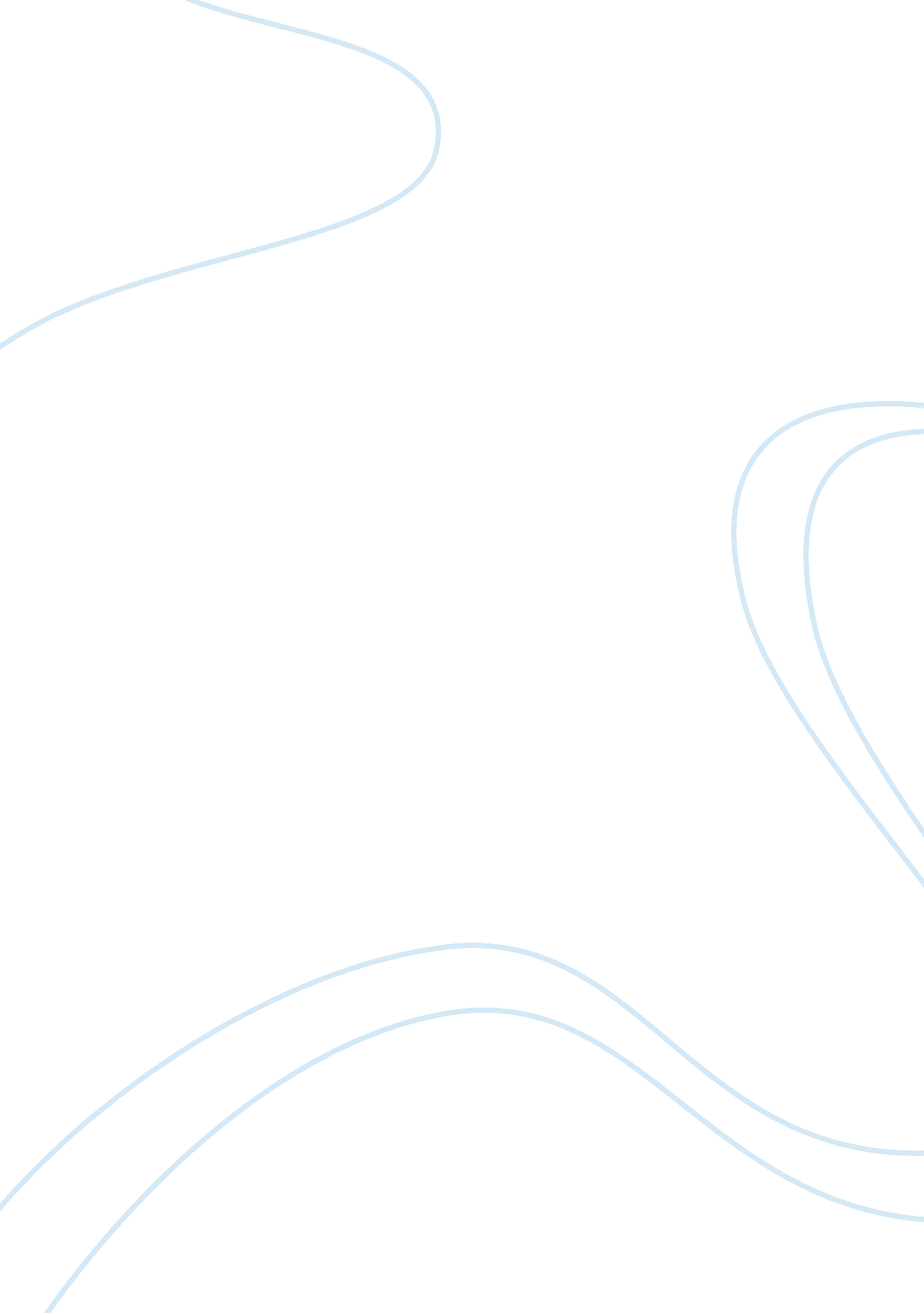 Health care needs assessment plan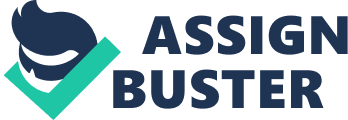 WHO – Needs Assessment Project Introduction This research gives commonsense help and direction to a nurse, undertaking group wellbeing needs appraisal and assessment. It gives data and guidance on the phases of necessities appraisal, empowering the attendant to finish the procedure sensibly inside her/his regular work. (Anderson TV) This project utilizes a comprehensive model of well being, accentuating the social, financial and social figures that influence well being and in addition singular conduct. The idea of “ need” utilized as a part of this project, fuses those needs felt and communicated by neighborhood individuals and additionally those characterized by the experts. Research Questions Identification of the real hazard elements and reasons for sick wellbeing; and empowers the distinguishing proof of the activities required to address these. Terms and Definitions Health and Needs Assessment: It is a key device to advise dispatching and administration arranging, and can be characterized as a methodical technique for distinguishing the unmet wellbeing and medicinal services needs of a populace, and rolling out improvements to help. (Daniels, 2007) Proposal to the client Health needs assessment is the precise methodology to guaranteeing that the wellbeing administration uses its assets to enhance the strength of the populace in the most productive way. It includes epidemiological, qualitative, and relative strategies to portray wellbeing issues of a populace; distinguish disparities in wellbeing and access to administrations; and focus needs for the best utilization of assets. (Stevens, 2004) Health needs are those that can profit from human services or from more extensive social and natural changes. Fruitful wellbeing needs evaluations oblige a down to earth understanding of what is included, the time and assets important to attempt appraisals, and sufficient joining of the results into arranging and appointing of neighborhood administrations Objectives Health awareness needs are those that can profit from health awareness (well being training, ailment counteractive action, finding, treatment, recovery, terminal consideration). Most specialists will consider needs as far as health awareness benefits that they can supply. Patients, be that as it may, may have an alternate perspective of what would make them healthier for instance, a vocation, a transport course to the doctor’s facility or well being focus, or tolerable lodging. Health needs consolidate the more extensive social and natural determinants of health, for example, hardship, lodging, eating methodology, instruction, work. This more extensive definition permits us to look past the restrictions the therapeutic model focused around well being administrations, to the more extensive impacts on health (box). (Green)Well being needs of a populace will be always showing signs of change, and numerous won’t be amiable to restorative intercession. Literature Review The World Health Organization’s meaning of health is frequently utilized: “ Health is a condition of complete physical, mental, and social well being and not just the nonappearance of malady or illness.” A more sentimental definition would be Freud’s: “ Well being is the capacity to work and to love.” Evaluation of wellbeing needs is not just a methodology of listening to patients or depending on individual experience. It is a deliberate system for distinguishing unmet wellbeing and health awareness needs of a populace and rolling out improvements to help. It includes an epidemiological and qualitative methodology to deciding needs which fuses clinical and cost viability and patients’ viewpoints. This methodology must offset clinical, moral, and monetary contemplations of need—that is, the thing that ought to be carried out, what is possible, and what can be afforded. Wellbeing needs evaluation ought to not simply be a strategy for measuring sick wellbeing, as this expects that something is possible to handle it. Consolidating the idea of an ability to profit presents the imperativeness of adequacy of wellbeing mediations and endeavors to make unequivocal what profits are, no doubt sought after. (Anne Robotham, 2010)Economists contend that the ability to profit is continually going to be more prominent than accessible assets and that wellbeing needs evaluation ought to likewise join inquiries of need setting, proposing that a lot of people needs appraisals are just preoccupations from the troublesome choices of apportioning. Imperatively, wellbeing needs appraisal likewise gives a strategy for observing and advancing value in the procurement and utilization of wellbeing administrations and tending to imbalances in health. The imperativeness of evaluating wellbeing needs instead of responding to wellbeing requests is broadly perceived, and there are numerous cases of necessities evaluation in essential and auxiliary care. (Adler, 2008) There is no simple, brisk fix formula for wellbeing needs evaluation. Distinctive subjects will require diverse methodologies. These may include a combo of qualitative and quantitative examination techniques to gather unique data, or adjusting and exchanging what is now known or accessible. The jolt for these appraisals is frequently the individual enthusiasm of an individual or the accessibility of new financing for the improvement of wellbeing administrations. Notwithstanding, evaluations ought to likewise be incited by the vitality of the wellbeing issue (regarding recurrence, effect, or expense), the event of discriminating episodes (the passing of a patient dismissed on the grounds that the emergency unit full), proof of viability of a mediation, or production of new research discoveries about the load of an ailment. (Kathy O, 2007) Methodology Research design: An overview study was led intending to delineate the occurrence of all manifestations of working environment brutality in the wellbeing part. Quantitative information were gathered through surveys. Individual talks with and center gathering meetings were directed to acquire qualitative information. Population and sample size: In the qualitative part planning to check the meaning of working environment viciousness and different perspectives, eight target gatherings were incorporated. They were as per the following: (1) Agent associations (2) Private holders of wellbeing administrations (3) Wellbeing segment faculty (4) Wellbeing powers (5) Administration (6) Patients/customers (7) Word related wellbeing and security pros (8) Legal counselors Information from the target gathering of wellbeing segment faculty were for the most part acquired through 15 center gathering meetings comprising of 90 work force enlisted as per accessibility. The quantity of members in each one gathering fluctuated from 3 to 9. Practically the greater part of the gatherings comprised of same-sex work force from the same callings and levels. One and only gathering of emergency vehicle staff parts was included both senior and lesser people. The time used in each one gathering meeting fluctuated from 60 to 180 minutes. Center gathering meetings were halted when got the information: got to be repetitive. For whatever is left of the target bunches, information were gotten through formal individual meetings and infrequently casual meetings from 25 persons. A couple of meetings were directed through phone. In the quantitative part, all real wellbeing and wellbeing related settings accessible were incorporated so as to speak to the national wellbeing framework. It covers the settings in all geographic levels, in country, suburban, and urban regions, at three levels of health awareness, and from both government and non-government areas. Research tools: Questions for center gathering dialogs and top to bottom meetings, and in addition survey gave by ILO/ICN/WHO/PSI were deciphered into the local dialect by the analysts. Data Collection For the quantitative information, the analysts and/or the exploration partners reached the important powers for consent to gather information. The motivation behind the examination venture and additionally the methods and systems for survey study were clarified. After that the specialists and/or research aides dispersed the surveys through incidental irregular inspecting strategies. Data Analysis Quantitative information was broke down by the SPSS 9. 0 product program. Spellbinding detail was utilized to represent the demographic qualities of the specimen. The contrasts of the frequencies of viciousness crosswise over different elements were dissected through Chi-square. Qualitative information was broke down by substance investigation. Assessment Results The aftereffects of this study focused around quantitative and qualitative information investigation are introduced at the same time as takes after: Demographic attributes of the specimen Size, attributes, extent of savagery Impacting variables in the connection of work environment viciousness Impacts and effect of brutality at work in the wellbeing part Individual, institutional, and deliberate reactions towards brutality Against brutality techniques For individual practices and wellbeing experts, wellbeing needs evaluation gives the chance to: Depicting the examples of ailment in the nearby populace and the distinctions from area, local, or national infection designs; Adapting all the more about the needs and needs of their patients and the neighborhood populace; Highlighting the territories of unmet need and giving an acceptable set of destinations to work towards to help; Choosing normally how to utilize assets to enhance their nearby populace’s wellbeing in the best and productive way; Affecting strategy, interagency coordinated effort, or innovative work needs. Negative Results An extraordinary number of gay wellbeing work force need to disguise their sexual introduction however some like to unveil it. One male member seeing himself as female, giving an individual question on November 30, expressed that he felt extremely resentful in 21that his administrators did not acknowledge him as female. Case in point, they rebuked him for having long hair and wearing making-up. His tormenting emotions had created since he was a nursing understudy on the grounds that representation toward oneself as a female was illegal by the regulations of the school. He was exceptionally discouraged to be compelled to have short hair like guys. He said that that appearance was not he. Be that as it may, he traversed it in view of the great backing from his scholastic counselor. As a part of the nursing staff, he was here and there sexually bothered by male partners however never by patients. He said that patients never dismisses or disregarded him. His associates additionally regarded him. Summary In this study, more than half portion of the wellbeing faculty accomplished work environment roughness in the earlier year. Verbal ill-use was the most widely recognized sort while racial provocation was the minimum basic. The best numbers of victimized people were females. Notwithstanding, guys had more inclinations to experience viciousness, particularly physical savagery, tormenting/mobbing, and racial badgering, than did females. Staff who were at danger for working environment savagery were the individuals who were adolescent, had few years of working knowledge, worked in suburban regions, worked in movements and during the evening; and had communication and physical contact with patients/customers. The lion’s share of culprits were patients/customers, relatives of patients/customers, and associates. Psychiatric patients and medication/liquor ill-use patients, those with head wounds, and in serious torment, were destined to be brutal and harsh. Doctors and high-position staff were liable to be misled by patients while staff parts had a tendency to be exploited by their associates. The mental attributes of culprits were seen by the subjects to be noteworthy helping components. Stress from work-over-burden and considerable changes because of changes in the wellbeing administration and common administration frameworks were different variables. At the time of study, there was no specific regulation for brutality counteractive action and control. Rules for managing forceful patients were accessible just in psychiatric units/healing centers. Recommendations The organization of counteractive action programs in every wellbeing setting ought to be empowered also upheld. The system target gatherings ought to incorporate both male and female staff, particularly youngsters and the individuals who have few years of working background. These projects can be actualized through the foundation of specific projects for roughness anticipation or coordinating them into existing work environment wellbeing advancement programs. Program exercises ought to included preparing in social and life abilities, stretch and displeasure administration aptitudes, and in addition specifically abilities for determining interpersonal clashes and managing vicious persons and circumstances. The rate of work environment roughness ought to be observed constantly at national and hierarchical levels. There ought to be specific persons or advisory groups in charge of work environment viciousness cases, including observation and observing, archiving, examination, exploited person payment, aid for exploited people and culprits, and culprit discipline. The advisory group ought to be touchy to this issue and proficient in all parts of work environment savagery, particularly its causes and its effect on people and associations and additionally regulations and lawful data relationship with it. Workshops for these advisory groups are proposed. Reporting the episodes ought to be energized. Systems for reporting ought to be reasonable and plausible. All the more imperatively, inspirational disposition to reporting must be created among wellbeing faculty. That is, the message of the point of making strides faculty’s prosperity as opposed to giving discipline ought to be made clear. Episode structures ought to be accessible and available. Unacknowledged letters will be an alternative if the staff doesn’t believe the reporting methodology. References Adler, N. E. (2008). Cancer Care for the Whole Patient: Meeting Psychosocial Health Needs. Retrieved fromhttp://books. google. com. pk/books? id= w6srDIFDWv0C&printsec= frontcover&dq= health+needs&hl= en&sa= X&ei= EHhTVK-SHpDwaMCsgLgO&ved= 0CD0Q6AEwBjgK#v= onepage&q= health needs&f= false Anderson TV, M. G. (n. d.). The challenge of medical practice variations. Retrieved fromhttp://books. google. com. pk/books? id= PA08eacjKNIC&pg= PA27&lpg= PA27&dq= Anderson+TV,+Mooney+G.+The+challenge+of+medical+practice+variations.&source= bl&ots= rzc5SRr9Jq&sig= K30R8eHX29e_XSo8M5aOkebTw5U&hl= en&sa= X&ei= inZTVMOiIYfVarq1gvgF&ved= 0CB0Q6AEwAA#v= onepage Anne Robotham, M. F. (2010). Health Visiting: Specialist Community Public Health Nursing. Retrieved fromhttp://books. google. com. pk/books? id= 64–p0LAVYEC&pg= PA264&dq= health+needs&hl= en&sa= X&ei= EHhTVK-SHpDwaMCsgLgO&ved= 0CCkQ6AEwAjgK#v= onepage&q= health needs&f= false Daniels, N. (2007). Just Health: Meeting Health Needs Fairly. Retrieved fromhttp://books. google. com. pk/books? id= DrVLvi0r6JIC&printsec= frontcover&dq= health+needs&hl= en&sa= X&ei= KXdTVKOGE4LeaMDlgfAO&ved= 0CBwQ6AEwAA#v= onepage&q= health needs&f= false Green, J. (n. d.). Health Promotion: Planning and Strategies. Retrieved fromhttp://books. google. com. pk/books? id= x_Iyz8HPpsMC&pg= PA206&dq= health+needs&hl= en&sa= X&ei= EHhTVK-SHpDwaMCsgLgO&ved= 0CCIQ6AEwATgK#v= onepage&q= health needs&f= false Kathy O, N. (2007). Putting People and Health Needs on the Map. Retrieved fromhttp://books. google. com. pk/books? id= gmqPqwObF8AC&pg= PA30&dq= health+needs&hl= en&sa= X&ei= dXlTVJDHLZDTaOXbgJgM&ved= 0CC8Q6AEwAzgU#v= onepage&q= health needs&f= false Stevens, A. (2004). Health Care Needs Assessment: The Epidemiologically Based Needs. Retrieved fromhttp://books. google. com. pk/books? id= JJHIFeOD7jsC&printsec= frontcover&dq= health+needs&hl= en&sa= X&ei= KXdTVKOGE4LeaMDlgfAO&ved= 0CEcQ6AEwCA#v= onepage&q= health needs&f= false 